«ИНФОРМАЦИОННЫЙ ВЕСТНИК УСВЯТСКОГО СЕЛЬСКОГО ПОСЕЛЕНИЯ»№  6                                                                                         « 22 »  мая   2023 годУчредитель и редакция                              Редактор                Адрес редакции и издателя               Тираж      Цена Совет депутатов Усвятского сельского       Панскова                 215722  д.Усвятье 10 экз.      Бесплатно поселения Дорогобужского района             Галина                    пер. Центральный, д.2     Смоленской области                                     Анатольевна            Дорогобужский районАдминистрация Усвятского сельского                                         Смоленская областьпоселения Дорогобужского района 	                 АдминистрацияСмоленской области.                                                                                                                 Выходит не реже 1 раза в квартал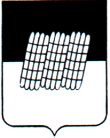 СОВЕТ ДЕПУТАТОВ УСВЯТСКОГО СЕЛЬСКОГО ПОСЕЛЕНИЯДОРОГОБУЖСКОГО РАЙОНА СМОЛЕНСКОЙ ОБЛАСТИРЕШЕНИЕ  от 22 мая 2023года                                                                                  № 10  Заслушав и обсудив отчет Главы муниципального образования Павликова Л.П. «Об исполнении бюджета Усвятского сельского поселения Дорогобужского района Смоленской области за 2022 год», рассмотрев решение постоянной  комиссии по бюджету, финансовой и налоговой политике, по вопросам муниципального имущества, и рекомендации принятые на публичных слушаниях по проекту решения «Об утверждении отчета об исполнении бюджета Усвятского сельского поселения Дорогобужского района Смоленской области за 2022 год», а также заключение Контрольно-ревизионной комиссии на годовой отчет об исполнении бюджета Усвятского сельского поселения Дорогобужского района Смоленской области за 2022 год, руководствуясь ст.9 Бюджетного кодекса Российской Федерации, ст. 45 Устава Усвятского сельского поселения Дорогобужского района Смоленской области, Совет депутатов Усвятского сельского поселения Дорогобужского района Смоленской областиРЕШИЛ:         1.Утвердить   отчет   об   исполнении   бюджета  Усвятского сельского поселения Дорогобужского района Смоленской области за 2022 год по доходам в сумме 13888,0 тыс. руб., по расходам в сумме  12033,0 тыс. руб., с превышением доходов над расходами (профицит бюджета  поселения) в сумме  1855,0 тыс. рублей.2. Утвердить показатели:1) доходов бюджета поселения за 2022 год по кодам классификации доходов бюджетов согласно приложению 1* к настоящему решению.2) расходов бюджета поселения за 2022 год по ведомственной структуре расходов бюджета поселения согласно приложению 2* к настоящему решению.3) расходов бюджета поселения за 2022 год по разделам и подразделам классификации расходов бюджетов согласно приложению 3* к настоящему решению.4) источников финансирования дефицита бюджета поселения в 2022 году по кодам классификации источников финансирования дефицитов бюджетов согласно приложению 4* к настоящему решению.         2.Настоящее решение вступает в силу со дня его официального опубликования в печатном средстве массовой информации «Информационный вестник Усвятского сельского поселения». Глава муниципального образования                                                                         Усвятское сельское поселение                                                                               Дорогобужского районаСмоленской области                                                                      Л.П. Павликов   _______________________________________*С полным текстом приложений можно ознакомится в Администрации Усвятского сельского поселения по адресу: Смоленская область, Дорогобужский район, д. Усвятье, пер. Парковый, д.2 с 8-30 до 17-30, обед с 13-00 до 14-00. Выходной: суббота, воскресенье, а так же на официальной странице Администрации Усвятского сельского поселения в сети «Интернет»:http://dorogobyzh.admin-smolensk.ru/struktura/gorodskie-i-selskie-poseleniya/usvyatskoe-selskoe-poselenie/Информационное сообщение18 мая  2023 года в 10 час. 00 мин. в здании Администрации Усвятского сельского поселения Дорогобужского района Смоленской области по адресу: д. Слойково ул. Центральная, д.17.  состоялись публичные слушания по  проекту решения Совета депутатов Усвятского сельского поселения Дорогобужского района Смоленской области «Об утверждении отчета об исполнении бюджета  Усвятского сельского поселения Дорогобужского района Смоленской области за 2022 год». По результатам публичных слушаний принято решение: одобрить проект решения Совета депутатов Усвятского сельского поселения  «Об утверждении отчета об исполнении бюджета Усвятского сельского поселения Дорогобужского района Смоленской области за 2022 год». Организационный комитет по подготовке и проведению публичных слушанийИнформационное сообщение18 мая 2023 года в 11час.00 мин. по адресу: Смоленская область, Дорогобужский район, д. Слойково, ул. Центральная, д.17 (помещение Администрации Усвятского сельского поселения) состоялись публичные слушания по проекту актуализации схемы теплоснабжения Усвятского сельского поселения Дорогобужского  района Смоленской области. По результатам публичных слушаний принято решение: одобрить проект актуализации схемы теплоснабжения Усвятского сельского поселения Дорогобужского  района Смоленской области на 2024 год.Организационный комитет по подготовке ипроведению публичных слушанийОб утверждении отчета об исполнении бюджета  Усвятского сельского поселения Дорогобужского района Смоленской области за 2022г .